Fiche des scoresNom, Prénom : ……………….                Classe : ………………….Qui sont ces personnes que nous devons remercier car elles travaillent en ce moment pour nous aider ?…………………………………………………………………………………………………………………………………………………………………………………………………………………………Les défisTes scoresTon avis sur ce jeu(barre ou efface les mentions inutiles)Défi 1 : les chaussettes volantes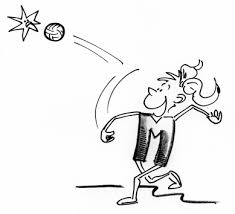 …./6bien /trop longJ’ai aimé / Je n’ai pas aiméPourquoi ?...Défi 2 : enfile tes chaussettes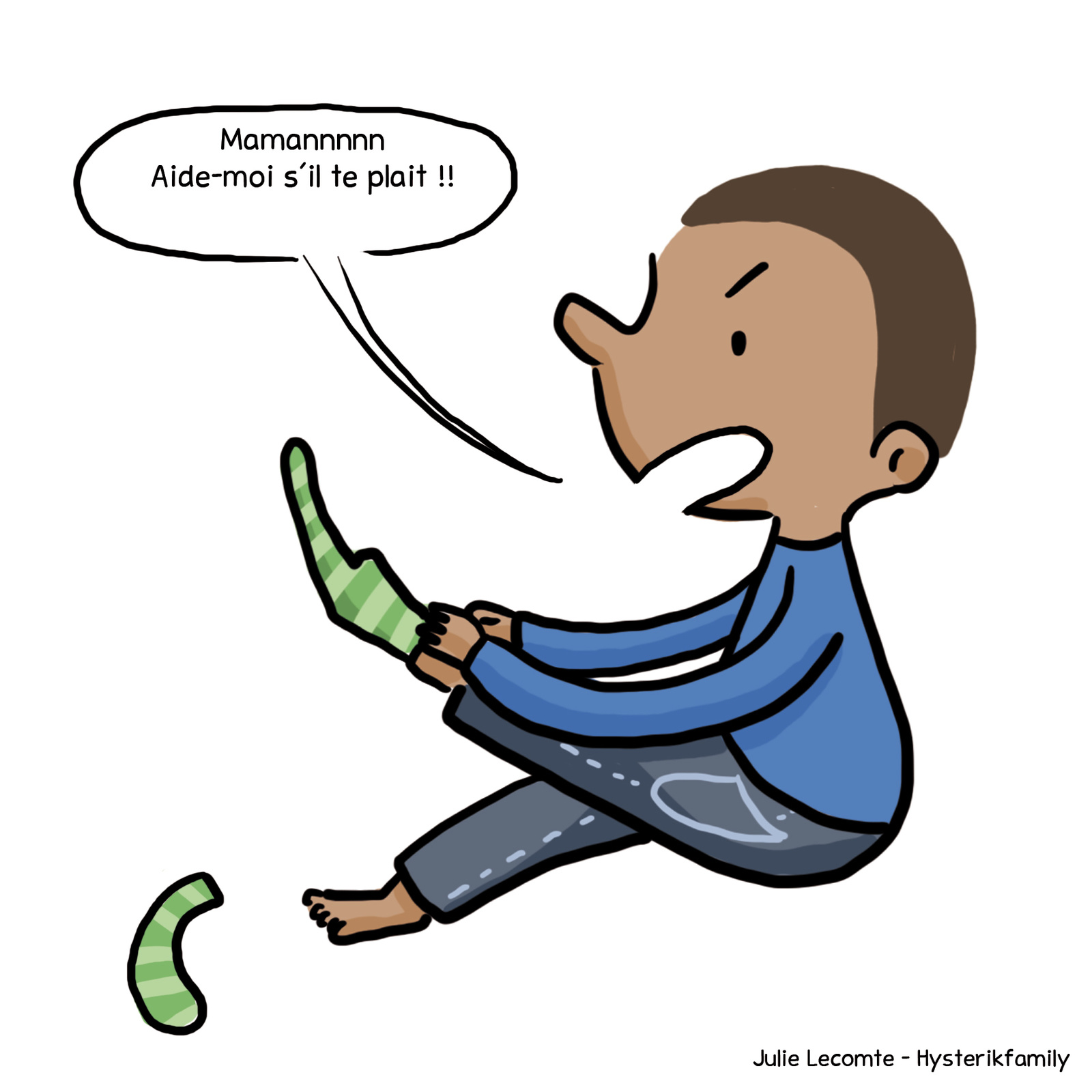 En 1 minute j’ai fait : ….Trop facile / bien / difficileTrop court / bien/ trop longJ’ai aimé / Je n’ai pas aiméPourquoi ?...Défi 3 : le kangourou complètement fou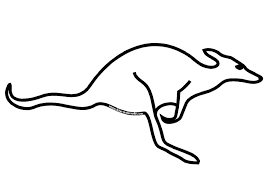 Points à pieds joints : ….Trop facile / bien / difficileTrop court / bien/ trop longJ’ai aimé / Je n’ai pas aiméPourquoi ?...Défi 4 : la pelle mécanique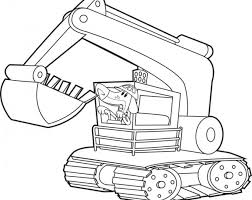 Nombre d’objets: ….Trop facile / bien / difficileTrop court / bien/ trop longJ’ai aimé / Je n’ai pas aiméPourquoi ?...Défi 5 : assis-couché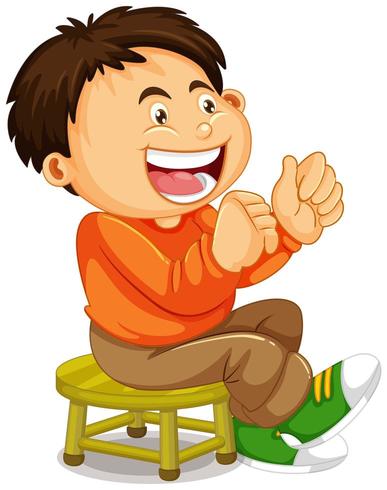 En 1 minute j’ai fait : ….Trop facile / bien / difficileTrop court / bien/ trop longJ’ai aimé / Je n’ai pas aiméPourquoi ?...TON TOTAL….